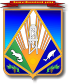 МУНИЦИПАЛЬНОЕ ОБРАЗОВАНИЕХАНТЫ-МАНСИЙСКИЙ РАЙОНХанты-Мансийский автономный округ – ЮграАДМИНИСТРАЦИЯ ХАНТЫ-МАНСИЙСКОГО РАЙОНАП О С Т А Н О В Л Е Н И Еот 18.01.2016                             			                                       № 15 г. Ханты-МансийскО внесении изменений в постановление администрации Ханты-Мансийского района от 16.07. 2015  № 157 «Об утверждении административного регламента по осуществлению контроля за соблюдением законодательства в области розничной продажи алкогольной продукции»В соответствии с Федеральным законом от 26.12.2008 № 294-ФЗ                 «О защите юридических лиц и индивидуальных предпринимателей при осуществлении государственного контроля (надзора)  и муниципального контроля», Уставом Ханты-Мансийского района, постановлением Правительства Ханты-Мансийского автономного округа – Югры               от 02.03.2012 № 85-п «О разработке и утверждении административных регламентов осуществления муниципального контроля», в целях приведения в соответствии с законодательством Российской Федерации и Ханты-Мансийского автономного округа – Югры нормативных правовых актов администрации Ханты-Мансийского района:1. Внести в приложение  к постановлению  администрации Ханты-Мансийского района от 16.07.2015 № 157 «Об утверждении административного регламента по осуществлению контроля за соблюдением законодательства в области розничной продажи алкогольной продукции» следующие изменения:1.1. Пункт 2.3 исключить.1.2. В абзаце втором пункта 3.2.3 слова «или места жительства индивидуальных предпринимателей и места фактического осуществления ими своей деятельности» заменить словами «или места фактического осуществления деятельности индивидуальными предпринимателями».1.3. Пункт 3.3.2  изложить в следующей редакции:«3.3.2. Принятие решения о проведении внеплановой проверки.3.3.2.1. Внеплановая проверка проводится в форме документарной проверки и (или) выездной проверки в соответствии с пунктами 3.4.3 и 3.4.4 настоящего административного регламента.3.3.2.2. Основанием для принятия решения о проведении внеплановой проверки является:1) истечение срока исполнения юридическим лицом, индивидуальным предпринимателем ранее выданного органом муниципального контроля предписания об устранении выявленного нарушения обязательных требований и (или) требований, установленных муниципальными правовыми актами Ханты-Мансийского района;2) поступление в орган муниципального контроля обращений и заявлений граждан, в том числе индивидуальных предпринимателей, юридических лиц, информации от органов государственной власти, органов местного самоуправления, из средств массовой информации о фактах нарушений обязательных требований:возникновение угрозы причинения вреда жизни, здоровью граждан, вреда животным, растениям, окружающей среде, объектам культурного наследия (памятникам истории и культуры) народов Российской Федерации, безопасности государства, а также угрозы чрезвычайных ситуаций природного и техногенного характера;причинение вреда жизни, здоровью граждан, вреда животным, растениям, окружающей среде, объектам культурного наследия (памятникам истории и культуры) народов Российской Федерации, безопасности государства, а также возникновение чрезвычайных ситуаций природного и техногенного характера;нарушение прав потребителей (в случае обращения граждан, права которых нарушены);3) распоряжение администрации Ханты-Мансийского района, изданное в соответствии с поручением Президента Российской Федерации, Правительства Российской Федерации и на основании требования прокурора о проведении внеплановой проверки в рамках надзора за исполнением законов по поступившим в органы прокуратуры материалам и обращениям.3.3.2.3. При наличии оснований для принятия решения о проведении проверки должностное лицо осуществляет подготовку распоряжения о проведении проверки по типовой форме, установленной Министерством экономического развития Российской Федерации. 3.3.2.4. Внеплановая выездная проверка юридических лиц, индивидуальных предпринимателей может быть проведена по основаниям, указанным в абзацах  втором  и третьем подпункта 2 пункта 3.3.2.2,  органами муниципального контроля после согласования с органом прокуратуры по месту осуществления деятельности таких юридических лиц, индивидуальных предпринимателей.3.3.2.5. Подписанное главой администрации Ханты-Мансийского района типовое заявление о согласовании органом муниципального контроля с органом прокуратуры проведения внеплановой выездной проверки юридического лица, индивидуального предпринимателя с прилагаемыми к нему документами представляется непосредственно либо направляется заказным почтовым отправлением с уведомлением о вручении или в форме электронного документа, подписанного усиленной квалифицированной электронной цифровой подписью, в орган прокуратуры по месту осуществления деятельности юридического лица, индивидуального предпринимателя в день подписания распоряжения администрации Ханты-Мансийского района о проведении внеплановой проверки.3.3.2.6. К заявлению о согласовании прилагается копия распоряжения о проведении внеплановой выездной проверки и документы, которые содержат сведения, послужившие основанием для проведения внеплановой проверки.3.3.2.7. В случае, если основанием для проведения внеплановой проверки является истечение срока исполнения юридическим лицом, индивидуальным предпринимателем предписания об устранении выявленного нарушения обязательных требований и (или) требований, установленных муниципальными правовыми актами, предметом такой проверки может являться только исполнение выданного органом муниципального контроля предписания.».2. Опубликовать настоящее постановление в газете «Наш район» и разместить на официальном сайте администрации Ханты-Мансийского района.3. Настоящее постановление вступает в силу после его официального опубликования (обнародования).4. Контроль за выполнением постановления возложить на заместителя главы администрации района Замятину Т.А.Глава администрацииХанты-Мансийского района                                                           В.Г.Усманов